The Water Cycle Website Review - USGSName__________________________________________________ Date__________ Hour____Use complete sentences to answer the following questions about the water cycle: What does USGS stand for? What is infiltration?A spring is a place where water moving underground finds an opening to the land surface and emerges.  Why does Florida have so many springs compared to some other states? Although an average cumulus cloud weighs around 998 million kg, how are they able to float up in the atmosphere? Geysers and volcanoes actually play a small part in the water cycle.  Why? During an average growing season, how much water vapor can a tree transpire into the atmosphere? Oceans play a huge part in the water cycle.  97% of all water on Earth contains salt.  Where did all of that salt come from? What is humidity? Where is most of the Earth’s freshwater located?  How do lakes form?  Explain three ways in which groundwater is helpful in nature?  What animal makes the biggest impact on the water cycle? Why?  What part of the water cycle is the most important for plants to absorb water?  When precipitation falls to Earth, how does the water get back into the oceans?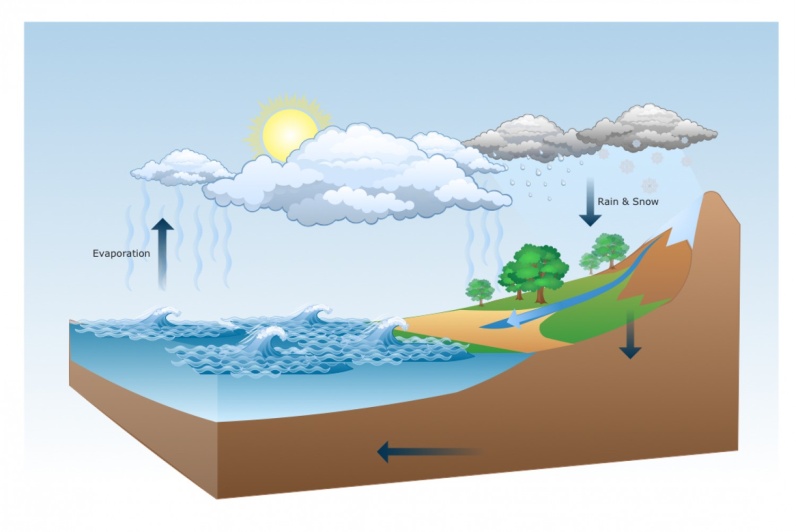   How does condensation happen?